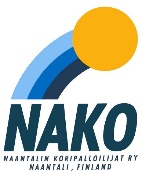 Valkkupalkkion hakeminenNaantalin kaupunki muutti seurojen avustusmallia vuodelle 2021; ohjaajapalkkiota ei enää ole. Seuran hallitus kuitenkin jatkaa korvauksen maksamista valmentajilleen seuraavan periaatteen mukaan:Kertakorvaus harjoituksesta, missä on osallistujia 12 tai vähemmän: 10eKertakorvaus harjoituksesta, missä on osallistujia 13 tai enemmän: 20eValmentajien on itse haettava korvausta seuralta, minkä vuoksi heidän on myös seurattava kävijämääriä harjoituksissa. Omat valmennuskerrat on tiedettävä niissä joukkueissa, missä on useampia valmentajia. Turnaus lasketaan yhdeksi harjoituskerraksi, samoin yksittäinen peli.Harjoituksissa käyneiden määrä selviää parhaiten joko Toimintapäiväkirjasta, mihin kaikki seura-avustukseen oikeuttavat käynnit on koottu, tai oman joukkueen Nimenhuudosta. Nimenhuutoon kannattaa siis merkitä myös valmentajan omat käyntikerrat helpottamaan muistamista, koska oli paikalla.Korvaushakemukset osoitetaan seuran rahastonhoitajalle, sähköpostitse (avalpola@gmail.com ), tarvittavine liitteineen. Lähtökohtaisesti valmentajakorvaukset kuitataan matkakorvausten kilometriosasta. Mahdolliset puolipäivä- tai ateriakorvaukset tulevat siis valmentaja-/kilometrikorvauksen päälle. Mikäli kilometrikorvauksia ei ole riittävästi, seura maksaa puuttuvan osan suoraan valmentajalle, jolloin tämä osa saattaa olla veronalaista tuloa. Mikäli kilometrikorvauksista muodostuisi maksettavaa enemmän kuin kävijämääriin perustuva valmentajapalkkio olisi, maksaa seura vain valmentajapalkkion verran.Valmentajakorvauksia kannattaa hakea sitä mukaa, kun mielekäs määrä haettavaa on kertynyt, ja pelimatkoja on tehtynä. Näin koko vuoden hakeminen ei kasaudu joulukuun viimeisille päiville. Erityisesti kevät- ja syyskauden lopussa hakemuksen tekeminen on tärkeää, koska joukkueet vaihtuvat suurilta osin kesän aikana, ja Nimenhuudon käyntihistoria häviää.Mitä siis tarvitaan:Luettelo harjoituskerroista missä ollut mukana. Helpoiten tämä onnistuu ottamalla kopio oman joukkueen Toimintapäiväkirjasta. Päiväkirjassa on vain 2 kävijäkertaa listattuna, eli useammat viikkokerrat täytyy lisätä käsin tähän taulukkoon. Tämä tieto löytyy parhaiten Nimenhuudosta.Voit myös itse laskea kaikki kävijämäärät Nimenhuudosta ja tehdä oman luettelon, mikä voi osoittautua helpommaksi tavaksi jos harjoituksia 3 tai useampia kertoja viikossa. Yhdistettyjen joukkueiden harjoituksissa kävijöiden ja valmentajien määrä lasketaan vain kerran.Solidaarista olisi, että valmentajakorvaus puolitetaan, mikäli molemmat valmentajat paikalla. Samoin jos vain apu yksin paikalla, hän saa koko korvauksen. Käytännöt kunkin joukkueen valmentajisto sopii keskenään.Eräs malli, missä on yhdistetty Toimintapäiväkirjan ja Nimenhuudon tietoja kahden valmentajan joukkueessa:Matkakorvauslomake täytettynä, löytyy Nakon kotisivuilta materiaalisalkusta. LinkkiKilometrit kerätään peli- ja turnausmatkoilta. Tämä osa kuittaa valmentajakorvausta.Lisäksi, jos matka on kestänyt yli 10 tuntia, rastitetaan kokopäiväraha, tai jos matka on kestänyt yli 6 tuntia, rastitetaan puolipäiväraha. Alle 6h matkoilla, joilla on jouduttu ruokailemaan, merkitään 12e (tai todellinen kulu jos alle) ”Muihin matkakuluihin” ateriakorvaukseksi. Nämä korvaukset ovat verottomia, eivätkä kuulu valmentajakorvauksen piiriin.Vapaamuotoinen sähköposti seuran rahastonhoitajalle, mistä selviää haettavan valmentajakorvauksen suuruus, miltä ajalta korvaus on, sekä yo. selvitys kävijämääristä ja matkakorvauksista.